			Position Title: Special Events Volunteer	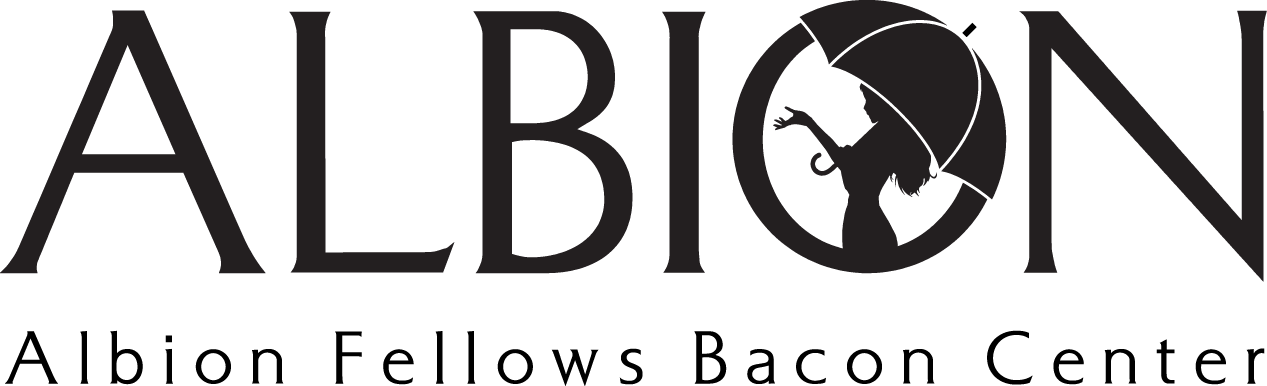 			Position Type: VolunteerVolunteer Summary:  Individuals well suited for this volunteer opportunity are passionate about representing Albion Fellows Bacon Center at events or serving on event planning committees.  Volunteers must apply with laurenb@albioncenter.org and consent to a criminal background check. Position Summary: As a Special Event Volunteer, you may be asked to represent Albion and provide assistance with opportunities like our Fall Festival Booth.  If you are interested in serving on a special event committee, you will be put into contact with the Community Engagement Director who can then provide you with more information.Main DutiesRepresent Albion Fellows Bacon Center and provide assistance at events like Fall Festival, An Evening of Hope, and more.Maintain a knowledge of domestic & sexual violence issuesUnderstand and effectively communicate the services provided by AlbionUplift the mission & vision of Albion, connecting individuals with the agency (volunteer or clients)Special Event CommitteesCommit to attending meetings pertaining to the event planning and executionAssist in the planning and implementation of the eventPossess effective communication skills and maintain contact with the event group to ensure deadlines are met and plans are effectively in placeSolicit gift card and gift basket donations for Albion’s An Evening of Hope 